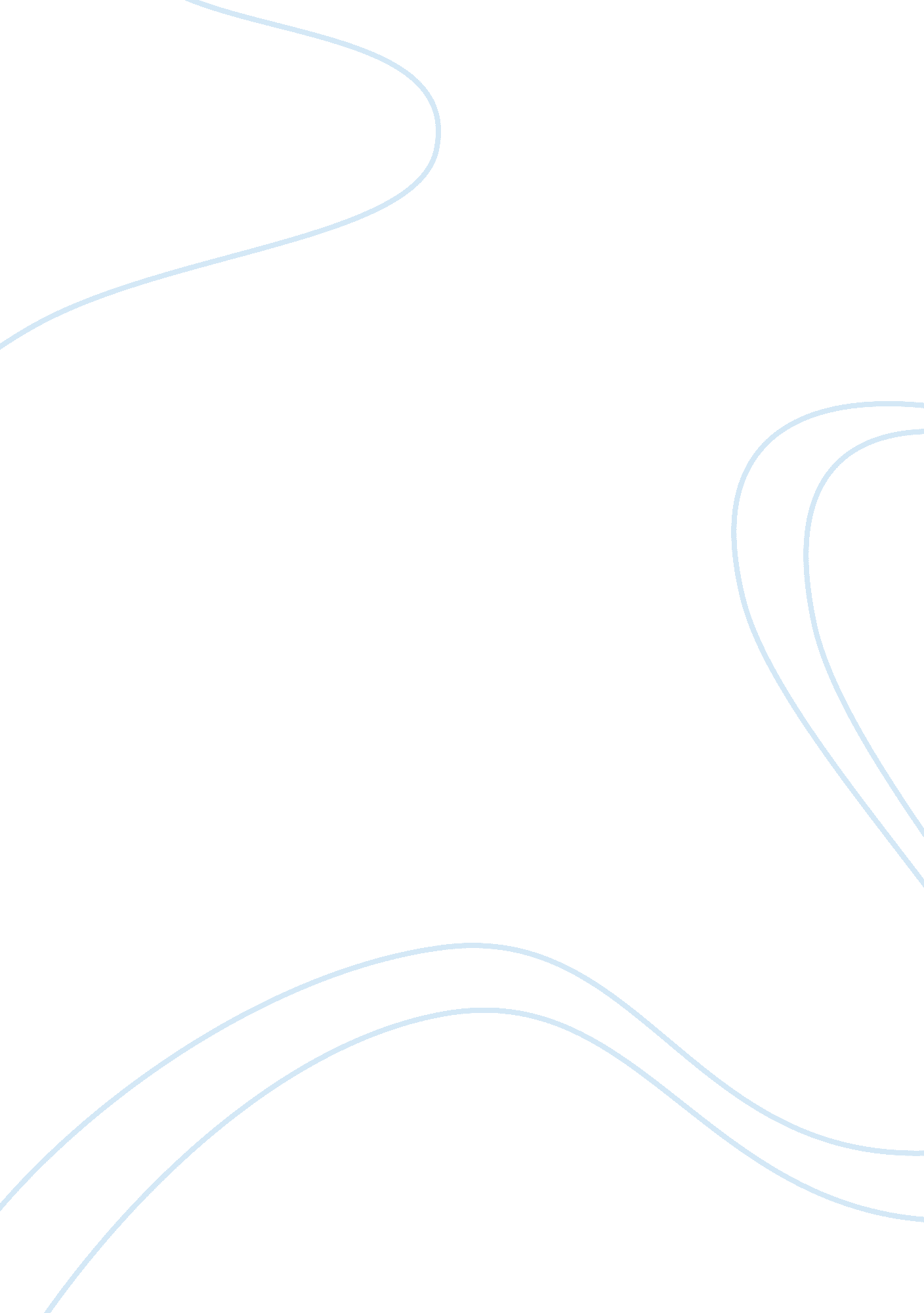 Benefits of hiring a maid agency in dubai law employment essayLaw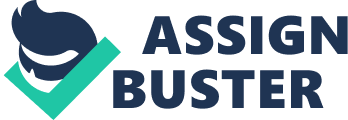 dubai maid agency, maid agency dubai, maid agency in dubaiIn this day and age where housewives are also working women in Dubai, it is becoming difficult for them to handle both their jobs and house work simultaneously. There is always going to be a dearth of time to clean your house. Therefore, it is advisable to hire a maid from a maid agency in Dubai to clean your house. There are many reasons to hire a maid agency in Dubai: Professionally trained maids: Maids from a maid agency are mostly professional and skilled to handle cleaning chores which some of them you might not be able to handle. They perform the cleansing tasks in detail for which you might not have time otherwise. Replacement: In case if your present maid is ill or is on a holiday, maid agencies provide a replacement for your maid so that your housework is not affected. No products to purchase: If you hire a Dubai maid agency, then the agencies will provide the helpers with all the cleaning materials and equipment that too of best quality which again the maids are able to utilise them correctly. Strictly screened: The maid agencies do a complete background check on the maids which is an important factor in terms of security since they will be working at your premises. Customised schedule: A maid agency will provide you with a customised cleaning schedule as per your needs. This will ensure that areas which need more importance are given more preference and catered to. Extra time for yourself: Hiring a maid from maid agency Dubai ensures that you can devote more time to family and friends and even getting time to pursue a hobby you always wanted instead of engaging in household chores. Valuing your house: When you clean your house yourself, there may be many things which you ignore like still water which can develop into a mold, small stains turning into big spots etc. which you are unable to solve due to time constraints. Hiring a maid from a Dubai maid agency ensures that your house is cleaned to the core so that it can improve your house�s resale value in future. Contract guarantees cleaning: When you hire a maid agency in Dubai, the agreement guarantees daily cleaning of your house at an agreed rate. Saves hassle of paperwork: Hiring a maid agency in Dubai will save you from the difficulty of carrying the legal formalities yourself. How To Hire an Agency Maid in Dubaiagencies for maids in dubai, agency for maids in dubai, dubai maid agenciesAre you looking to hire an Agency maid in Dubai? First of all, it is a bit difficult to find a reliable maid agency. There are also many dubai maid agencies available and there are pros and cons of hiring an agency maid. Let us first of all look at them: The Advantages of hiring an Agency MaidIn case if your current maid is ill then the maid agency will provide a replacement to continue your services. There is no need to pay for the maid�s visa or living expenses thereby saving your money. If your hire an Agency maid then you do not have to compromise on your privacy as no maid will live in your house. There is an advantage of flexibility as you can change their working days and hours as per your requirements. There is no need to search for a maid in another company as you can hire one from an agency for maids in Dubai. The Disadvantages of hiring an Agency MaidYou are not familiar with the maids, so you have to lock your valuables in a safe place. Some agencies bill you for the maid even if you are on a vacation. You will have to convey instructions to maids again as agencies change them again and again. There are many agencies for maids in Dubai. You have to sign an agreement with them and they will send you a maid at your required time and place. They will charge you on an hourly basis with a minimum of 4 hours per week. The duration of time a maid required entirely depends on your requirements and the type of house you have. If you are a family without kids living in an apartment, then 4 hours per week is sufficient and for a villa 8 hours per week is sufficient. However, if you have kids obviously you will need the maid for a longer period of time for tasks like babysitting. It is also advisable to check the hourly rates when hiring an agency. It is also a good idea to instruct the maids on cleaning even though they have an idea on how to do it otherwise there is a probability they won�t clean in detail. The maid will be dropped to your place by the agency�s mini bus. The agency can also provide a supervisor who can give instructions to the maid on what she needs to do. The agencies can also provide services like car washing, party organizing, pet sitting and food shopping. 07/03/2013Advise paying maids less than minimum wagemaids agencies in dubai, maids agency in dubai, maids dubai agencyMaid agencies in Dubai who bring in housemaids to the UAE from their residence countries are advising employers who need a maid to pay salaries below the minimum wage specified by the domestic helper�s residence countries. Sometimes the recruitment agencies suggest reducing their salaries by hundreds of dirhams. The minimum monthly wage of the maids is normally set by the governments of their respective countries. Some of the approximate minimum monthly salaries for domestic helpers in the UAE are: FilipinaAED 1, 400IndianAED 1, 100Sri LankanAED 825IndonesianAED 800BangladeshiAED 750There are a few maids agency in Dubai that state the above minimum salaries, but most of them cite much lower wages. Agencies also let the maids know that they cannot possess a cell phone. Therefore, they cannot call their families at home. Some maids Dubai agency also advise the employer to not allow a day off to the maids initially and observe her for a few months and if she is fine then a day can be given off afterwards. And even after a day is given off, then, don�t let the maid go out alone as there is a possibility that she could meet others and problems could surface. Also this way they protect the sponsors as they spent a lot of money to bring the domestic helper to the UAE. The maids are also aware of the fact that they won�t have a day off. The maids have to work as long as the employer is awake with respect to the working hours. She cannot sleep but rest if the employer still needs the assistance of the maid. These issues with recruitment agents are not only prevalent in the UAE but also widespread across the Middle East region in places like Saudi Arabia, Kuwait, and Qatar. Every 7 out of 10 domestic helpers arriving to the Gulf have issues with placement agencies regarding contracts. However, the UAE has a better political environment compared to other countries and the employers are also well educated and more kind towards domestic helpers. Nevertheless, there is much to be done in terms of protecting and ensuring well-being and social welfare of the domestic helpers. Shortage of maids in UAEmaid agency uae, maid agencies in abu dhabi, housemaid agencies in dubaiMaid agencies in UAE have increased their fees due to a shortage of maids and nannies available because of a ban on particular nationalities. This has caused to the increase of illegal market of maids in the UAE. A ban on visas for Ethiopian domestic helpers to the UAE was imposed in 2012 which will continue this year as well. Also it has been difficult to find housemaids with similar qualities. Resulting from a chain of complaints on exploitation, the Ethiopian government has barred women from coming to the UAE to work as domestic helpers. Sources say that Ethiopian domestic maids and nannies are turning out to be the most absconders in the UAE. There are instances where their rights are being misused by employers, maid agencies in Abu Dhabi and housemaid agencies in Dubai and also they perform more crimes compared to housemaids of other nationalities. Only Ethiopians who have secondary school certificates will be issued visas of the UAE say representatives of the foreigners� affairs department. On the other hand, residents have criticized the ban on Ethiopian maids as maid agency UAE are now charging exorbitant amounts of dirhams from customers searching for domestic helpers of any other nationalities. Residents are finding a tough time searching for a maid as maids are not available as many of them were illegitimate and leaving the country. Therefore, the maid agencies are able to influence and control the maids and nannies market as there is a shortage of maids in the UAE. The procedure for recruiting a maid costs AED 10, 000 today compared to a year ago, which cost AED 5, 000. Even hiring a part time maid has become more costly. The hourly rate for a part time maid has become AED 40 which was AED 25 a year ago. According to maid agencies in Abu Dhabi there is an enormous demand for Ethiopian maids. They believe the ban was imposed when an Ethiopian maid killed her neighboring maid in Abu Dhabi. Sources say that some Ethiopian helpers who succeed in getting tourist visas to the UAE are barred from embarking the plane in Ethiopia. Sources also say the ban will continue until a labour contract is signed between the two countries. Tips On Hiring A Maids In Dubaidubai maid agency, maid agency dubai, maid agency in dubaiAs more and more women are becoming career oriented, there can be time constraints to manage both work and house. This is where women consider hiring a maid who can handle household jobs. People from all over the world come to the Dubai for a better life. Many of these are domestic workers and there are many of these available. However, finding the right helper can be a difficult task. You can find a helper through a maid agency in Dubai or find one yourself. Maid agencies recruit maids and then hire them out to people who need them. These maids can be hired full time live-in, part time or even on an hourly basis. Here are some tips on hiring a maid in Dubai: You need to make sure the Dubai maid agency is insured. If the maid is injured while doing household work, then the agency should be insured to cover the employee accident and should also include your home and the agency because your homeowner�s policy might not cover the instance. You need to ensure the maid agency is bonded for its clients. You need to be secured in a case like say a stealing occurs. Ask the maid agency Dubai if the references of the helpers are checked, whether their residence status is established and whether their criminal background checks are completed. Make certain that the maid agency in Dubai is dependable. Find out for what duration have they been in this business. Request for references. And ask the references on crucial questions like how long they have used the agency�s services; have any problems risen, how they fixed the problem and would they recommend the maid agency. Ensure what is included with your housework. Whether or not the Dubai maid agency is providing the equipment and house cleaning products. If yes what products are being used and whether they contain any harsh chemicals and the equipment supplied are efficient. Enquire whether the maid agency Dubai follows any quality assurance processes and how do they assess and validate them to ensure that the house cleaning task is up to the mark. Ask how the maid agency measures customer satisfaction and how do they collect customer feedback. Do they give you a feedback form to fill? And if a representative contact you to ensure your expectations were matched. Find how the agency processes grievances and ensure that the service is supported with a satisfaction guarantee on paper and what conditions apply to the guarantee. 08/03/2013Reasons behind hiring home maid service provider in dubaiagencies for maids in dubai, agency for maids in dubai, dubai maid agenciesA house cleaning maid is basically a person who is proficient in cleaning a house and who comes to your home regularly to ensure that your home is cleaned constantly and looks at its best. And you can hire a house helper through an agency for maids in Dubai. There are many advantages of hiring services of a home maid service provider in Dubai, for instance they are able to provide you with skilled and experienced maids. These maids are proficient in house cleaning tasks ensuring that your house is kept neat and clean to the core. Another reason for hiring agencies for maids in Dubai is that they offer customized plans to suit your requirements and preferences. You can select which routine household tasks need more importance and accordingly can outline a plan with the maid service provider. This way your expectations are clear and the home maid service provider will strive to provide optimum level of cleansing solutions to fulfill or even exceed your expectations. Besides providing best cleaning services, Dubai maid agencies also provide cleaning materials and equipment. Best standard cleaning materials and top quality equipment are used to ensure the cleaning services are performed to optimal levels which ultimately make your home look much cleaner. How often you need a house maid to clean your house depends entirely on you. For a small house 4 hours per week is perhaps enough. For a big house, you might need a maid for 8 hours per week for cleaning purpose. Nonetheless you might need a maid every day which most of the Dubai maid agencies are flexible. Moreover, it varies with what other services you require like cooking, dusting, laundering, ironing and so forth. Hiring a maid service provider is actually a good option if you want to keep your home need and tidy all the time without getting into the hassle of doing it yourself. Or it is also a good option of hiring one if you are a working professional and you do not have the time to perform your household cleaning tasks. There are a lot of benefits of employing a housemaid from an agency for maids in Dubai and you can keep some of the above in your mind while thinking of hiring one. For further information you can talk to professional agencies for maids in Dubai so that you can get a more clear idea. Finding a house maid in Abu Dhabimaid agencies in abu dhabi, housemaid agencies in dubai, dubai maid agenciesIt is quite common to have a housemaid in Abu Dhabi as workers are inexpensive in the UAE. Most of the houses have an attached quarter for maids although pretty small. Many Emirati have more than one housemaid with other staff like drivers and gardeners as their houses are so big that they need helpers to maintain them. There are many maid agencies in Abu Dhabi and housemaid agencies in Dubai. You can hire a domestic helper from a reputable agency. Depending on how you see it, finding a maid in Abu Dhabi can be simple or intimidating task. There are many rules and regulations that have to be followed which are essentially labor laws for the safety of the employee. Understanding these laws and following them can be a little overwhelming. But every now and then the law is broken by everyone. This is what is specified by the law: One must sponsor a maid into the country on a work visa if you hire a full time live in maid. And she is intended to work for you only. But every now and then people do hire maids for part time work who are sponsored by others and residing and employed for them. The employers allow the maids to work for others so that they can earn more money. Everyone does this even though it is obviously against the law. The key employment rules are: It is mandatory to pay the maid a monthly salary of minimum 400 AED. If you wish, then you can obviously pay more. The State Treasury taxes on an annual basis the yearly salary of the helper. Many people show minimum amount on tax forms to avoid paying more tax. The employer has to start the formalities, has to pay the sponsorship fee, provide accommodation and give a health card and pay its fees of 600 AED per annum. Regarding accommodation, she can reside in your house or pay additionally to cover accommodation cost. The employer also has to provide airfare to her native country at least once every two years. An Employment Agreement between Domestic Workers and Sponsors has to be signed. Regarding salaries, the norm is between 1200 AED and 2000 AED depending on the employer�s requirements, the maid�s experience, efficiency and language skills. There many Dubai maid agencies and maid agencies in Abu Dhabi which help in finding a housemaid in Abu Dhabi. You can always consult one. Firm says all maids in UAE should get mandatory child care trainingmaids agencies in dubai, maids agency in dubai, maids dubai agencyThere is a huge demand for maids in the UAE. Many families are hiring services of a maid from maid agencies in Dubai so that their homes are kept neat and tidy. Again these modern times women are doing full time jobs so it becomes difficult for them to find the time to manage both the job and house. Hence, they prefer to hire services of a housemaid. The most common way of looking for a maid is through a maids agency in Dubai. They have professional and experience helpers who are good at childcare skills. However there have been issues of late involving child fatalities in the UAE. This is due to maids not having proper training in taking care of children. Recently a company that prepares domestic helpers is requesting the government to make sure that all maids and nannies in the UAE should get mandatory training to look after children. The company has been consulting with government representatives to discuss such an arrangement. The need of the hour to train maids is the increasing occurrences of child accidents. The reasons cited for incidents of child fatalities happening are dependence on unskilled domestic helpers, lack of a safety regulation and lack of community awareness and intrusions. Some argue that house helpers are frequently given more duties than they are able to handle. They have to clean the house, cook, do the laundry and above all look after the child as well. And some of these maids are not professional nannies. The representative of the company said that the maids should get mandatory training. She says that they are meeting child safety committees often to discuss society involvement and changing laws to evade misfortunes involving house helpers and children. This suggestion was welcomed by many residents who appreciate that training housemaids is a good proposal. They understand that their children stay with the housemaids most of the time and it is imperative that these helpers get training on taking safe care of them. A staff member of a maids Dubai agency says further that most of the helpers who are brought in the UAE are given job to take care of children even though they do not have skills of child safety. 09/03/2013Trying to find a maid in Dubaiagencies for maids in dubai, agency for maids in dubai, dubai maid agenciesLooking for a maid from agencies for maids in Dubai is very important and can be a very daunting task. Therefore you have to take this exercise of trying to find a maid in Dubai very seriously. The reason being, that these maids are going to live and work in your house so they should be suitable individuals, or else, your house can be in a big risk. Some Dubai maid agencies recommend hiring particular maids that are employed for a long time. If you observe carefully, most of these maids are distant relatives of the agencies or people who are well acquainted with the agencies. Therefore, you need to look for an agency for maids in Dubai that is professionally managed and provide good quality services at a reasonable price. Here are some tips which could be helpful to you while trying to find a maid in Dubai: Firstly, you need to check the skills of the maids. You need to ensure that the agency for maids in Dubai has reliable and skilled maids. They must be able to clean your house best possible way without causing damage to your home. They should be professionally trained to keep you house neat and tidy. Secondly, while searching for a maid, make sure that your budget and duration you need the maid is clear in your mind. For that you need to be clear on what cleaning tasks are to be fulfilled in your house. There are maids available on full time basis as well as temporary and also on an hourly base. Thirdly, you should interview more than one housemaids and note down remarks on them. This will help you to take a decision on choosing the right candidate. Fourthly, you should perform a thorough background check on the maids. You should check for any criminal records of the candidate. You should also check whether the candidates are staff of the agency or probably sub-contractors. Maid services that utilize subcontractors mostly never provide training to the candidates. Fifthly, you need to note the contact details of the Dubai maid agencies. Ask them if they are insured or not and if yes what do they cover. If there is a problem you always need to contact them for solutions. Ask them if they provide a replacement, if you are not happy with the helper�s services. Finally, you need to understand the terms and conditions of the agency for maids in Dubai. And if you agree with them, then you can at last hire a maid. Two maids treated like slaves in Abu Dhabimaid agency uae, maid agencies in abu dhabi, housemaid agencies in dubaiThere was a change in law introduced by the Philippine government introduced in 2006 regarding overseas employment. It says women hired as maids are supposed to be paid a minimum monthly salary of US$ 400. However some maids are still not paid the specified monthly minimum wage in the UAE. Not long ago, a 24 years old maid from Philippines was compelled to run away to the labor office shelter in Abu Dhabi because she was made to work for longer, was sleep deprived and treated unkindly. She said that she and another maid working for the family was, treated well by her male employer but his wife treated them badly. The maid said that the female employer treated them like slaves and abused them. The maid was tempted by a tax-free pay in the UAE and a better life for her child she came to work in the UAE leaving behind her seven month old child in the care of her mother back home. She says that she signed the US$400 (Dh1500) agreement but when she arrived in the UAE she was told that she would get Dh900 only. The maid agency UAE also told her that she would not be allowed to use her mobile phone and also she could not go to the church and would not get a day off. After four months, she and the other maid ran away from their employer�s house at 3. 00 A. M. by climbing out of a window. She expressed of her exhaustive working hours from 5: 30 A. M. to 1: 00 A. M. the next day and had to sleep on mattresses on the floor. During weekends, they had to go along with the family to their parents� house and clean it as well. The maid said that they didn�t have any free time to rest. She said that they were allowed to make one or two phone calls to their home every month but not to anyone in the UAE. The employer didn�t apply for their residence visas and also refused to give back them their passports and also never gave them their salaries. The two maids will be going back to their home in Philippines and the agency that hired them will pay for their air tickets. To protect these maids, a short time ago, more than thirty maid agencies in Abu Dhabi and forty housemaid agencies in Dubai signed a pact on salary and employment conditions with the Philippine Association of Manpower Agencies - UAE. The Philippine Overseas Employment Administration (POEA) introduced �Household Service Workers Reform Package� to protect welfare of household service workers. It states that a minimum of US$400 is to be paid to the maids. They are supposed to be provided three meals a day, decent sleeping accommodation, eight hours if continuous sleep and also allow them to own a mobile phone. Recruiters cheat maids into taking less moneymaids agencies in dubai, maids agency in dubai, maids dubai agencyWomen coming to the UAE to work as maids are being cheated by maid agencies in Dubai by arranging to pay less salary than the minimum salary set by their home governments. The Philippine government has fixed a minimum salary of US$400 (Dh 1500) per month for Filipinos who work as domestic helpers overseas. But most of the times these helpers are paid little more than half of the minimum salary set: actual salary paid in the UAE is Dh850 or even lesser, says a group that helps Filipino house helpers in difficulty. Many of these maids are sufferers of contract replacement. They sign a contract in the Philippines that guarantees a specific salary but when they come in the UAE they are demanded to sign another contract for a lesser salary. They are asked to sign the second contract by maids agency in Dubai who have conspired with agents in the native countries of the maids. She cannot do anything about it once she is in the UAE even if the salary is lesser because she has already signed the agreement. Also now and then these maids are compelled to sign an agreement written in Arabic which they don�t comprehend. Some maids say that they are in fact asked to sign an agreement that was covered up so that they could not notice what they were signing. To prevent exploitation of domestic workers, the Philippine government has specified some guidelines like the minimum wage to be paid is US$400, increasing the minimum age to 25 years at which domestic helpers can leave the country and going through orientation programs before leaving. A foreign recruitment agency in Manila says that many maids have no option but to sign the second agreement as they are keen to work abroad. A maid was tempted to go to Dubai by an agency in Philippines promising to pay her Dh1500 monthly to look after an aged woman but she signed a contract in the UAE and ended up working for Dh850. And on top she came to an agreement to pay a placement fee of Dh4300 to the agency. Indonesian maids also face a problem agreement substitution. Last year the Indonesian nationals were cautioned prior to they left for UAE that agreements that are signed in Jakarta were void in the UAE. 11/03/2013Agencies hiring housemaids told to follow ruleshousemaid agencies in dubai, agencies for maids in dubai, agency for maids in dubaiA crucial message was communicated by the new Philippine labor diplomat to more than 80 overseas placement agencies in charge of employing housemaids to Dubai and the northern emirates. The message was to pay and behave towards your Filipino maids in the right manner or run the risk of losing their services. Labor attach� Delmer Cruz met with agents of foreign placement agencies (FPAs) to discuss matters over labor contracts particularly paying the minimum salary of US$400 (Dh1500) and reports of ill treatment by employers to house helpers. The meeting was held to have a discussion between the agencies and the Labor attach� so that the agencies would know that they the Labor attach� are initiating these changes as part of orders by the Philippine labor secretary to firmly carry out policy reforms domestic home workers which were implemented in 2006. Cruz retold the FPAs that it was their duty to make certain that employers were ready to pay the correct salary or they will not be able to hire Filipino maids in the future. Cruz said that they regularly send reports to the Philippine Overseas Employment Agency (POEA) in Manila of housemaid agencies in Dubai of many breaches and could have their corresponding agencies in Manila run the risk of permanent blacklisting. They had set up a new watch list specifying the credentials of more than 80 agencies for maids in Dubai. Of these, 45 did not follow the regulations and had instances of fugitive maids and were graded according to the seriousness of infringements. 15 agency for maids in Dubai that have the most fugitive maids are closely being watched. Many of the maids who protested against failure of payment of salaries, unfair working hours and not being treated properly have sought shelter at the Filipino Workers Resource Centre which is a house run by Philippine Overseas Labor Office (POLO). Cruz said that they will perform random checks on housemaids who are employed to ensure that their entitlements and well being are being protected. He also made clear that he was not creating new rules and regulations but just firmly implementing the existing rules for the welfare of housemaids in the UAE. Foreign placement agencies present at the occasion appreciated the Philippine Overseas Labor Office�s move. Tougher rules for hiring Sri Lankan maids in UAEdubai maid agency, maid agency dubai, maid agency in dubaiMany people come to the UAE to work as domestic workers due to better pay and life. However, there have been cases where these domestic helpers are not given proper pay and are overworked and exploited by maid agency Dubai. Some of these maids who come to the UAE are Sri Lankans. The Sri Lankan government has set up stringent rules and a fixed minimum salary for hiring house helpers in the UAE. The employers have been asked to compulsorily provide food, decent separate sleeping quarters, health insurance and a return air ticket. The employers are also supposed to pay a security deposit of US$1000 (Dh 3672). The minimum salary to be paid and security deposit differs from country to country. The first secretary of labor at the Sri Lankan Embassy, MEG Samaraweera says that they are not going to accept any applications which follow these conditions to hire domestic workers from Sri Lanka. The consulate in Dubai receives about 50 applications per day for domestic workers while the mission gets about 25 applications per day. The number of Sri Lankans living in the UAE has increased over the years. There are 300, 000 Sri Lankans living in the UAE currently compared to 50, 000 more than 10 years ago. Mr. Samaraweera also said that domestic workers who come to the UAE without the backing of an agency are time and again taken advantage of. He stresses that taking help of the embassy�s services and utilizing approved maid agency in Dubai surges their likelihood of success. There are about 74 Dubai maid agency for house helpers in the UAE that are registered with the mission. Out of these 35 employ on a regular basis. Every month more than 2000 Sri Lankans come to the UAE to work. Most of these people are unskilled. However, the government is making every effort to substitute these workers with skilled and semi-skilled workers. Various vocational training programs to enhance skills have been introduced to groom workers for foreign jobs. The sponsors can get their deposits refunded as soon as they cancel employees� visas. Mr. Samaraweera said that the mission will not favor any application if the sponsors fall short of providing a separate room for the house helpers and will impose a minimum salary of Dh10, 000. According to the mission, there are 45 housemaids in sheltered houses and 10 at the embassy who have had problems with their sponsors. They are being protected while waiting problems to be solved and then sent back home. Abu Dhabi maid accused of 'cursing' employersmaid agency uae, maid agencies in abu dhabi, housemaid agencies in dubaiThere are numerous maid agency UAE which provide house maid services. The maids are normally reliable but there are exceptions. One such case happened in Abu Dhabi. A housemaid from Abu Dhabi has been laid a blame of theft from her employers to place a curse on the family. The Emirati employer says that they came across some their possessions and Indonesian curses written by hand in the house maid�s bag. However, the domestic helper disagrees with stealing the belongings and has let know the police officials that the writings were a prayer for the employer and his family. The housemaid's employer became doubtful when the family was shifting their house and the maid gave the impression of being worried about a small bag said the Abu Dhabi Public Prosecution. The employer of the maid said that he looked inside the small bag and discovered his wallet, some parts of his wife�s jewellery, some fabric and a hair. The housemaid's sponsor said that he checked into the bag and came across some fabric, a hair, a family photo, his wallet and inscription in the Indonesian language when the housemaid and the other family members went away for lunch. Later on that day, the employer took up an advanced look within the maid�s bag and discovered a chunk of his wife�s jewellery and a utilized cotton bud with ear wax on it in a concealed section at the bottommost part of the small bag while the maid and the family were having dinner. The sponsor then called the police, who detained the maid. The house helper disagreed with putting a curse on the family and the alleged handwritten curses were actually a Muslim prayer said the prosecutor�s bureau. She appealed that she had kept the family�s photo as a memento of her memories in the UAE as she was going to depart the country in a couple of months and claimed that the used cotton bud and hair were of her own. The housemaid is accused of theft. A person accustomed with the case mentioned that he has come across many such �curse cases� involving Indonesian house helpers. He added that it is just their way to vent out their anger and mostly goes by and is by and large not hurtful. Thus, while looking for a housemaid it is good to find one from reputable maid agencies in Abu Dhabi and housemaid agencies in Dubai. 12/03/2013Kids left alone in Dubai as maid runs offmaids agencies in dubai, maids agency in dubai, maids dubai agencyZina, an Iraqi woman living in Dubai is saying whatever happened to her is unfair after an Indonesian housemaid which she had hired has disappeared last week. This leaves her with hardly any option to safeguard as a sponsor. She says that she was stunned when she found out that the housemaid went away from the house, all the more so as her two daughters were sleeping inside while she had gone to work. Zina works in Dubai as an IT consultant and is a single mother. She says she has set up a camera in her residence and everything appeared silent last Tuesday when she habitually called her house from office. The housemaid was also not responding on her cell phone. She then quickly went home, perceiving that something was not right. She found the main door was open whereas her daughters of ten and seven years old were sleeping inside the house. The maid went away without informing her and also claiming that a one of her children�s bag and a cell phone were also not there. She had recruited the housemaid from a maid�s agency in December 2010 after paying about Dh 15, 000. She was paying the maid a monthly wage of Dh800. She also claimed that agency refused to take responsibility citing that it was an �absconding maid� case against which it was sufficiently secured. The Indonesian embassy also was unable to achieve anything when she filed a complaint against the runaway maid with the immigration establishment said Zina. On the contrary she ended up paying more money: A deportation of violator�s fee of Dh230 and an exit passenger fee of Dh130. Zina said that she has experienced such an incident a second time. But during the previous time, she was able to recover an amount of Dh8000 she had given to amaids agency in Dubai because the housemaid went away just after two weeks of starting job with the assistance of immigration authorities. In this case, agencies, whether maids agencies in Dubai or other parts of UAE do not take any accountability in absconding cases after a time period of three months. This distressed Iraqi woman is pursuing safeguard for sponsors after an upsetting experienced with a hired housemaids whether from agencies like maids Dubai agency or from the authorities. Dubai maids wage doubles even as resident�s salaries stagnateagencies for maids in dubai, agency for maids in dubai, dubai maid agenciesSalaries of maids in Dubai have doubled since the recession began in 2009 in spite of the financial miseries of many residents as there have been no salary hikes in the past couple of years. The housemaids ask for more salary than what their respective consulates have fixed. The minimum wage for Filipino maids is set to Dh 1400 by the Philippines embassy while for Indian maids, suggested salary is Dh1100 by the Indian Embassy and the Sri Lankan Embassy has fixed a minimum wage of Dh 1400. However, the residents say that the truth is different. They complain that housemaids in New Dubai are much pricier and almost all of them demand a hike each year. The costs of hiring a maid include the salary, food, accommodation, health expenses, visa fee, airfare to their native country and agency for maids in Dubai fees. Apart from these costs, hiring a maid from Dubai maid agencies adds to the costs. The fee for agencies for maids in Dubai, expenses to bring her in the UAE, and the government fee has become a big burden say residents. For existing maids, health expenses, government fees and salary increment every year to retain the maid are also very high. This affects the family�s income especially as their salaries have not been hiked since 2009 complain residents.�In the past four years, I have increased twofold my housemaid�s salary. We have cut down a lot of costs since the economic slowdown, but this is one expense that has grown rapidly every year,� says an Indian resident. Families are complaining on popular forums that increment in wage does not necessarily mean better performance. The problem is more prevalent in families where both the husband and wife are working and have to leave their child at home. A resident writes on a forum, �I think it is better to give a maid a realistic monthly wage of between Dh 1500 and 1800 depending on the maid�s experience. I give her a bonus depending on the extra time and work she has put in. This way she is delighted and it avoids her from growing too relaxed in a base salary and motivates them to work harder.�Another opinion of dispute is that Western expatriates in Dubai pay more salary to housemaids compared to other emigrants, which establishes the market movement.�Note that Dh1500 isn�t the market rate for salaries. It is a lesser amount than this. This exorbitant amount of wage is given mostly by Western expats,� writes a person on a popular forum. What To Do When: Your housemaid in Dubai has abscondedhousemaid agencies in dubai, agencies for maids in dubai, agency for maids in dubaiHave you ever met a situation where your maid has escaped? Have you ever understood why recruiting a runaway maid is not a safe thought? Many agencies for maids in Dubai are facing the problems with absconding maids. First of all hiring a runaway maid is against the law in the UAE. A housemaid is eligible to work in a home only if the house owner sponsors the maid�s presence in the UAE. The residents will have to pay a substantial fine of Dh50, 000 whether natives or expats if they are captured recruiting illegal house helpers. Not only the employer of the illegitimate house helper, but also the housemaid�s real sponsor could be in trouble. The cause behind the stiff fine is because of the costs incurred in executing the whole operation, following and arresting the runaway maids. There is an additional cost of taking care of the absconding housemaids where they develop any ailment. These housemaids cause the sponsor huge financial damages when they run away as she is completely a sponsor�s responsibility as soon as she starts a job. Expat sponsors have to shell out about Dh12, 000 and Emirati sponsors Dh6, 000 in fees. In a situation whereby a housemaid runs away, the sponsor has to lodge a grievance with the Department of Residency and Foreigners� Affairs. In the event of failing to do so, the sponsor could result in a penalty of Dh50, 000 or confront legal action when the housemaid is held working unlawfully in the UAE. Sponsors of maids on the run can also lodge their complaint by telephoning on 800 5111. Once the absconding maid is caught by the officials, they are deported from the UAE and also are subjected to questioning so that they can divulge details of the persons who hired them who could be agencies for maids in Dubai after escaping from their sponsors. Interrogation is also done to reprimand the original sponsor for not informing that their housemaid is absconding. The reason why so many maids are fleeing their sponsors is to increase their income. These runaway housemaids work on an hourly rate to earn more money. Housemaids can also not be permitted to work for neighbors and friends of the sponsor. Housemaid agencies in Dubai are facing problems of absconding maids. Finally, it is advisable not to employ absconding maids they have a negative effect on the well-being of the family and ultimately the public. What To Do When: Your housemaid in Dubai has abscondedhousemaid agencies in dubai, agencies for maids in dubai, agency for maids in dubaiHave you ever met a situation where your maid has escaped? Have you ever understood why recruiting a runaway maid is not a safe thought? Many agencies for maids in Dubai are facing the problems with absconding maids. First of all hiring a runaway maid is against the law in the UAE. A housemaid is eligible to work in a home only if the house owner sponsors the maid�s presence in the UAE. The residents will have to pay a substantial fine of Dh50, 000 whether natives or expats if they are captured recruiting illegal house helpers. Not only the employer of the illegitimate house helper, but also the housemaid�s real sponsor could be in trouble. The cause behind the stiff fine is because of the costs incurred in executing the whole operation, following and arresting the runaway maids. There is an additional cost of taking care of the absconding housemaids where they develop any ailment. These housemaids cause the sponsor huge financial damages when they run away as she is completely a sponsor�s responsibility as soon as she starts a job. Expat sponsors have to shell out about Dh12, 000 and Emirati sponsors Dh6, 000 in fees. In a situation whereby a housemaid runs away, the sponsor has to lodge a grievance with the Department of Residency and Foreigners� Affairs. In the event of failing to do so, the sponsor could result in a penalty of Dh50, 000 or confront legal action when the housemaid is held working unlawfully in the UAE. Sponsors of maids on the run can also lodge their complaint by telephoning on 800 5111. Once the absconding maid is caught by the officials, they are deported from the UAE and also are subjected to questioning so that they can divulge details of the persons who hired them who could be agencies for maids in Dubai after escaping from their sponsors. Interrogation is also done to reprimand the original sponsor for not informing that their housemaid is absconding. The reason why so many maids are fleeing their sponsors is to increase their income. These runaway housemaids work on an hourly rate to earn more money. Housemaids can also not be permitted to work for neighbors and friends of the sponsor. Housemaid agencies in Dubai are facing problems of absconding maids. Finally, it is advisable not to employ absconding maids they have a negative effect on the well-being of the family and ultimately the public. 